Муниципальное бюджетное образовательное учреждение дополнительного образования детейЦентр развития творчества детей и юношества им. А. Гайдара.Методическая разработка мероприятия.Тема: « Наследие родного края».«Сказки в картинах В. М. Васнецова».Смолина Марина Николаевнапедагог дополнительного образованиявысшая квалификационная категория г. Арзамас, 2014 г.Пояснительная записка.Мероприятие разработано для детей младшего школьного возраста, занимающихся в образовательном объединении «Изобразительное искусство» в рамках изучения темы «Иллюстрирование русских народных сказок». Мероприятие может представлять интерес и быть проведено для детей объединений различной направленности.Тема: «Сказки в картинах В. М. Васнецова».Цель: Знакомство с творчеством русского художника В. М. Васнецова.Задачи: Образовательные:Формирование познавательного интереса детей к изобразительному искусству и его истории.Восприятие и оценка произведений искусства.Ориентирование в основных произведениях В. М. Васнецова, запоминание характерных особенностей картин.Воспитательные:Воспитание личности через развитие интереса к знаниям, используя игровую форму и средства ИКТ.Развивающие:Развитие навыков работы в творческих группах.Развитие коммуникативных способностей.Анализ и оценка процесса и результатов собственного художественного творчества.Оборудование мероприятия.Наглядные пособия. Репродукции картин В. М. Васнецова.Технические средства. Мультимедийная установка, ноутбук.Материалы и инструменты. Бумага, простые карандаши, ластики, акварель, гуашь, палитры, баночки для воды, кисти, альбомные листы, ручки.Форма организации мероприятия: рассказ-презентация, викторина, практическая работа.Методы:   объяснительно-иллюстративный, частично-поисковый,       репродуктивный.Содержание мероприятия.Плывут угрюмые века,Плывут, как в небе облака.Спешат, бегут за годом год,А сказка – на тебе! – живет!Когда и кто ее сложилВ своей избушке где-то –И самый старый старожилНе даст тебе ответа.И про зверей,И про царей,И что на свете было –Все сказка в памяти своейНам с вами сохранила.Она живет в любом домуИ странствует по странам.А почему?Да потому,Что без нее нельзя нам.Действительно, сказки сопровождают человека на протяжении столетий. В них присутствует не только волшебство и приключения, в них  присутствует сама жизнь. Ведь не зря говорят: «Сказка ложь, да в ней намек, добрым молодцам урок». И действительно, сказки являются одним из поучительных моментов. Практически каждая сказка дает жизненный урок. Поэты и писатели сказки сочиняют и рассказывают, а художники рисуют иллюстрации к сказкам и показывают нам, как они себе представляют сказочных героев. Одним из таких художников был Виктор Михайлович Васнецов, с творчеством которого мы сегодня с вами и познакомимся.Я вам предлагаю разделиться на две команды, выбрать капитана и придумать название для каждой команды.Капитаны представляют свои команды.Рассказ-презентация.Слайд 1. Виктор Михайлович Васнецов.Виктор Михайлович Васнецов (1848-1926) - один из первых русских художников, который раздвинул рамки привычных жанров и показал сказочный мир, озарённый поэтической фантазией народа. Васнецов  обратился к воссозданию образов народных сказок и былин в живописи. Его судьба сложилась так, как будто ему заранее предназначалось быть певцом русской сказки.  О творчестве  Васнецова не скажешь лучше, чем он сам сказал: «Я – сказочник, былинник, гусляр живописи!» А еще Виктор Михайлович говорил: «Я всю жизнь только и стремился как художник понять, разгадать и выразить русский дух». Действительно, мало кто из русских художников сумел так понять и передать этот русский дух, как В. М. Васнецов.Он начал свою творческую деятельность как  художник-жанрист, но подлинное свое призвание  обрел, обратившись  к сюжетам русских сказок и былин. Русь с ее легендарным прошлым – вот что постоянно манило к себе, волновало художника. Новый оригинальный язык его произведений прозвучал в русской живописи свежо, сильно, неожиданно. ”Я только хочу сохранить родную старину, какой она живет в поэтическом мире народа”, - писал Васнецов.Слайд 2. «Витязь на распутье».    «Витязь на распутье» Виктора Михайловича Васнецова –  среди знакомых с детства образов.  Сюжет картины возник под впечатлением былины «Илья Муромец и разбойники».Воин остановился, решая какую выбрать дорогу: поступить ли как правильно, или же – как лучше, как удобнее, как логичнее, как надежнее, как выгоднее, как безопаснее? Ратник не торопится свернуть на манящую за собой набитую тропинку, что сворачивает в сторону. Он знает:  правильно было бы поехать прямо – по нехоженой целине. Но плата за такой выбор никогда не будет дешевле, чем собственная жизнь.Надпись на камне соответствует былинным текстам, но видна не полностью. В письме к Владимиру Стасову Васнецов пишет: «На камне написано: «Как пряму ехати — живу не бывати — нет пути ни прохожему, ни проезжему, ни пролетному». Следуемые далее надписи: «направу ехати — женату быти; налеву ехати — богату быти» — на камне не видны, я их спрятал под мох и стер частью. Надписи эти отысканы мною в публичной библиотеке при Вашем любезном содействии».Слайд 3. «Иван Царевич на ковре-самолете».     В картине “ Иван Царевич на ковре-самолете ” Васнецов изобразил героя русских сказок - Иванушку, свободно летящим над просторами родины. Сказочная Жар-птица - символ могущества и счастья человека - находится в его власти, в его руках. Нежный и тонкий образ народной фантазии получил в картине художника проникновенное, поэтическое изобразительное решение.  Гордый молодец с ковра-самолета смотрит на расстилающиеся внизу просторы русской земли. Неброская северная природа послужила художнику фоном для картины. Сверкают реки, озера, темной стеной стоит лес, сопровождают ковер огромные птицы. Ярким огнем горит в клетке пойманная героем Жар- птица. О мудрости, силе, ловкости народной рассказывает это полотно.Слайд 4. «Аленушка». Сюжет картины навеян художнику русской народной сказкой о сестрице Алёнушке и братце Иванушке. Вот как автор рассказывает о создании картины. «Алёнушка» как будто давно жила в моей голове, но реально я увидел её в Ахтырке, когда встретил одну девушку, поразившую моё воображение. Столько тоски, одиночества и чисто русской печали было в её глазах…  Каким – то особым  русским духом веяло от неё».В картине отразилась глубокая поэтичность русской народной сказки. Аленушка совсем одна в дремучем лесу, полном таинственных звуков и шорохов. Пригорюнилась, присела на круглый старый камень у черного пруда и в тяжелом, безысходном горе обхватила тонкими руками колени. Одета она в цветастый деревенский сарафан, босая, немного растрепаны ее волосы в косе. Грустно сидит она, положив голову на руки. Это настоящая деревенская девочка-подросток пришла в темный, но совсем не страшный лес (Аленушка выросла среди этих деревьев, цветов и полян)  погрустить о своей жизни и участи. Ее отца и матери уже нет в живых, чужие люди заставляют работать на них с утра до ночи, поднимают на нее руку, морят голодом и обижают. Окружающая природа застыла, деревья и травы стоят неподвижно, как будто скорбят вместе с ней. Впервые в русской живописи поэтичность народной сказки слилась воедино с красотой русской природы.Слайд 5. «Три царевны подземного царства». Высокий берег реки, озаренной закатным солнцем в розовое. Темная земля берега, черная скала справа. На фоне черной скалы стоит молоденькая девушка невысокого роста приятной наружности в тонком расшитом черном одеянии. Стоит она поодаль от своих сестер, надменных красавиц в роскошных парчовых нарядах. Нежное лицо, печальные глаза, руки, опущенные вдоль тела. Три царевны - владычицы золота, драгоценных камней и угля – вышли из своего подземного царства и застыли в неподвижности у каменной горы. Ничего будто не происходит на картине, а любоваться ею можно долго-долго.    Чувствуется желание художника раскрыть прежде всего суть русской народной сказки, то есть заключенное в ней понимание добра и зла, и воссоздать ту атмосферу переплетения реального и фантастического, что составляет главное поэтическое очарование сказки. Так, три царевны подземного царства одновременно и реальны, и необычны: в их томлении — и тревога, и грусть, и надежда на конечное торжество справедливости. Загадочность сюжетной ситуации в картине во многом зависит от тревожного настроения, создаваемого зловещим контрастом черного мрака пещеры и огненно-красного вечернего неба.Слайд 6. «Иван Царевич на сером волке». Иван-Царевич вместе с Еленой Прекрасной мчатся на Сером Волке сквозь тёмный лес, спасаясь от погони. Сказочных персонажей окружает атмосфера тревоги и печали, если их нагонят, то разлука неминуема. Эту картину художник написал в 1889 году в Киеве, когда он работал во Владимирском соборе. От картины невозможно оторвать взора, она притягивает и завораживает. Этот дремучий лес полон чудовищ и злых духов, деревья-великаны скрывают страшные тайны. Может быть, это заколдованные богатыри или лешие, стремящиеся удержать беглецов. Серый волк в мощном прыжке устремился вперед. Веришь, что он преодолеет любые трудности, выполнит тот договор, который заключил с царевичем. Иван-царевич уверенно сидит на могучей спине волка, крепко обнимает спасенную царевну. Она испугана, боится смотреть по сторонам, но надеется на своего спасителя и защитника. Мы вместе с героями картины верим в их счастливое возвращение — ведь там, впереди они видят свет — конец опасного путешествия. Жизнеутверждающую силу добра и любви, красоты и преданности изобразил В. Васнецов на своей картине «Иван-царевич на сером волке».Слайд 7. «Богатыри».Эта картина Васнецова - по-настоящему народный шедевр. Широко, раздольно простерлось поле. Бескрайнее, неодолимое. Гудит вольный ветер в ковыльной степи. Высоко в летнем полуденном небе неспешно и гордо плывут струги облаков. Орлы сторожат курганы. Фигуры богатырей, расположенные на первом плане, словно вырастая из земли, свидетельствую о неразрывной связи героев со своей родиной. Порывистый вихрь подхватил, развеял гривы могучих коней, принес горький запах полыни. Сверкнул глаз неистового Бурушки, любимого коня Ильи Муромца. Суров богатырь. Изготовлено копье. Вздета тяжкая десница. Глядит далеко-далеко вдаль. Насторожены други его - Добрыня Никитич, Алеша Попович. Грозная сила в этом молчаливом ожидании. Бессонна дружина. Ни одна, даже крылатая тварь не прорвется. Спокойны, дружелюбны богатыри. Общее впечатление картина оставляет радостное благодаря насыщенным цветам, светлым краскам, которые выбрал художник.Слайд 8. «Снегурочка».В 1899 году по мотивам собственных декорационных разработок Васнецов создал полотно «Снегурочка», в котором запечатлел увиденную им когда-то на сцене героиню произведения А. Н. Островского. На белоснежной поляне темного холодного леса в расписной парчовой шубе и шапке стоит растерянная девушка – дочка Весны-Красны и Деда Мороза, идущая в мир людей. «В светлом лице Снегурочки затаилась тревога… Страх девушки глубинного характера, это скорее предчувствие скорой гибели от любви – любви к людям… Женский образ возвышается у Васнецова до божественного звучания, в нем переплетаются небесное и земное. Это выражение мечты о прекрасном, это природа, ставшая на какое-то время одушевленной».Слайд 9. «Спящая царевна».Картина «Спящая царевна» переносит нас в самую настоящую сказку. Яркие сочные краски только подчеркивают необычность происходящего перед нами. Расписной терем, медведь и павлины, сидящие на ветвях, шут и молодой гусляр, изумрудная зелень лесов — все это похоже на детский радостный сон. Так и есть, мы застали как раз то мгновение, когда царевна уколола палец веретеном, и сбылось грозное предсказание — заснула не только девушка, но и все огромное царство. Люди, птицы, звери, цветы и деревья — все спят. Кажется, ни один ветерок не смеет потревожить заколдованный дворец, ни один звук сюда не донесется.
Очень живописно удалось передать В. М. Васнецову расслабленные позы спящих. А как разнообразны, непохожи их лица! В каждом лице — свой характер.Слайд 10. «Бой Добрыни Никитича с семиглавым Змеем Горынычем».Несмотря на происходившие в России революционные и военные события, художник продолжал создавать полотна на былинные сюжеты, но теперь гораздо интенсивнее использовал багряно-красный цвет, окрашивая им и полыхающее сказочное небо, и изрыгаемое чудовищем пламя. Автор не показывает лицо витязя, потому что в бою с неведомой силой уверенным и бесстрашным тот быть уже не может. Верхнее пространство холста занимает серо-зеленое тело змея с хищно сжатой когтистой лапой, переплетающимися длинными шеями и раскрытыми зубастыми пастями. Контраст темно-зеленого и уныло-красного цветов создает атмосферу напряженности.Слайд 11.  «Царевна Несмеяна».В царских палатах, в княжьих чертогах, в высоком терему красовалась Несмеяна-царевна. Около неё и купцы, и бояре, и иноземные гости, сказители-музыканты, плясуны, шуты и скоморохи. Поют, паясничают, хохочут, бренчат на гуслях кто во что горазд. А у подножия высокого терема — простой люд, тоже толпятся, смеются, кричат. И всё это скоморошничество — для царевны, единственной царской дочки. Печально сидит она на резном белом троне у окна. «Всего много, есть всё, чего душа хочет; а никогда она не улыбалась, никогда не смеялась, словно сердце ее ничему не радовалось». Да и чему тут, по правде говоря, радоваться, если никто никогда с ней по душам не поговорит, никто с чистым сердцем не подойдет?! Все вокруг лишь шумят, в женихи метят, стараются себя в лучшем свете преподать, а никому до самой царевны дела нет. Вот потому и Несмеяна она, до тех пор, пока не придёт единственный, долгожданный, который подарит ей улыбку вместо шутовства, тепло вместо равнодушия. А он придёт, обязательно, ведь на то и сказка сказывается.Слайд 12. «Баба Яга».В 1917 году было написано удивительно мрачное и в тоже время динамичное, мощное полотно «Баба Яга». На фоне хищно переплетающихся стволов и ветвей деревьев в ступе с метлой летит страшно оскалившаяся Баба Яга. Под мышкой она держит босоногого испуганного мальчика, рядом, выпучив глаза, летит сова, а внизу, на болотистом берегу, валяются кости и скелеты погибших животных. Во всей этой мрачности художник сделал акцент на трех ярких цветовых пятнах: лилово-розовом отсвете далеких пожарищ, белой рубахе невинного ребенка и объемной красной юбке полуобнаженной ведьмы. Кстати, цвет юбки символичен и выбран совсем не случайно. Картина была создана в год, когда в стране случилась Октябрьская революция, и не могла не нести в себе эмоционального отношения автора к этим страшным событиям. Символично и то, что нечисть неудобно, лишь на одном колене, сидит на ступе, но её порыв вперед и стремительный полет очень убедительны. Слайд 13. «Царевна-лягушка».Бодрыми, чистыми звуками и красками проникнуто полотно, славящее русскую красавицу, премудрую Царевну-лягушку. Её древнерусский наряд изумрудного цвета здесь торжествен и царственно прекрасен, как и сама царевна.  Она  плывет по кругу в плавном танце. Все стремительней пляска, все чаще, дробнее балалаечный наигрыш, все быстрее бегают пальцы по струнам гусель, все звонче рожок. И кажется, вместе с царевной проносятся перед зрителем и расписные арки и музыканты, притоптывающие в такт, готовые сами пуститься вприсядку, и приветливое голубое небо с волшебными белоснежными лебедями…  Слайд 14. «Ковер-самолет». Васнецов вновь обращается к этому сюжету при работе над своей «Поэмой семи сказок». Он выразил давнюю мечту народа о свободном полете, придав картине поэтическое звучание. Здесь изображен Иван со своей суженой Еленой-Прекрасной. Яркие лучи заката, прорезая пелену облаков, стали удачным фоном картины. Природа сквозь облака видится яркая, зелень сочная, может быть, потому что герои спустились ближе к ней. И девушка с юношей в сверкающих, расшитых золотом одеждах не кажутся посторонними на полотне. Прекрасны их молодые лица, нежно склонились они друг к другу, олицетворяя верность и любовь. Картина исполнена романтизма и нежности. Соединяются любящие сердца, и герои, после множества испытаний, наконец, обретают друг друга.Слайд 15. «В царстве у Кощея Бессмертного».Злобный, остроносый старик, держащий в руке изогнутый, окровавленный меч, хищно склонился к молодой царевне, словно спрашивая, "пойдешь за меня замуж, или зарежу..."  Кощей хоть и страшен, но царевна его совсем не боится. Она уверена – скоро освободится из заточения. Со стороны царевны Васнецов изобразил на стене солнечный диск – символ добра, жизни, света. Со стороны Кощея – темный, мрачный кружок луны. В сказках добро побеждает зло – царевич спасет прекрасную царевну, а  Кощею  придет конец, Слайд 16. «Сивка-Бурка».Помните эту картину? Младший сын, как часто бывает в сказках, дурень, получает от умершего отца волшебного коня. Царь объявляет, что отдаст свою дочь только за того, кто достанет до окна высокого терема, где она находится, и поцелует её. Виктор Михайлович Васнецов показывает сцену, когда добрый молодец достигает цели, когда торжествует и побеждает сила, молодость, справедливость. Всё в картине полно очарования: и прекрасный конь, словно зависший в прыжке со своим смелым седоком, и толпа радостно смеющихся  людей. Посмотрите на краски картины – как великолепны и звучны они в одежде царевны и молодца, в убранстве терема и во всех других деталях.  Вся картина – это гимн радости. Самое удивительное, что писалась она в годы тяжёлых лишений, разрухи, гражданской войны. Не случайно Васнецов обратился к сказке, где выразились мудрость народа, его умение переносить все тяготы, лишения, его вера в добро и справедливость.Викторина.Внимательно рассмотрите репродукции картин и ответьте на вопросы    (вопрос под номером 1 для первой команды, вопрос под номером 2 для второй команды). Капитаны команд  записывают ответы  на приготовленных листах.( слайд «Богатыри»)Как называется картина? ( «Богатыри»).Назовите имя богатыря, изображенного в центре картины. ( Илья Муромец)Как зовут богатыря, сидящего справа от Ильи Муромца на белом коне? (Добрыня Никитич)Как зовут богатыря, сидящего слева от Ильи Муромца на рыжем коне? (Алеша Попович)Кто из богатырей держит в руках копьё? (Илья Муромец)Кто из богатырей держит в руках меч? (Добрыня Никитич)Как звали коня Ильи Муромца? (Бурушка)Какого цвета конь Ильи Муромца? (Черный)Какие деревья изображены на переднем плане картины? (маленькие ёлочки) Какие деревья изображены на заднем плане картины? (никакие)(слайд «Иван-царевич на сером волке»)Как называется картина? ( «Иван-царевич на сером волке»)Сколько главных героев изображено на картине? (трое)Какого цвета одежда на главной героине? (голубая)Какая прическа у главной героини? (распущенные волосы)(слайд «Алёнушка»)Как зовут девушку, изображенную на картине? ( Аленушка)Назовите место действия на картине. (лес)На чем сидит девушка? (на камне)Во что обута главная героиня? (босая)(слайд «Царевна-лягушка»)Где разворачивается действие картины? (в царских палатах)Сколько всего человек изображено на картине? (семеро)Назовите цвет платья главной героини. (зеленый)Какая прическа у главной героини? (две косы)Какие животные или птицы изображены на картине? (лебеди, утки)Что держит в руках Царевна-лягушка? (платочек)- Команды меняются листами с ответами, и мы проверяем, правильно ли команды ответили на вопросы (демонстрируются слайды с репродукциями картин и проверяются ответы). Капитаны команд подсчитывают количество правильных ответов команды-соперника. - А теперь я предлагаю творческое задание: нарисовать героев русских народных сказок.  (Для детей, не занимающихся изобразительным искусством, предлагается раскрасить готовые картинки сказочных персонажей, см. приложение)Подведение итогов.После того, как дети нарисуют рисунки, оформляется выставка детских работ. - Сегодня мы с вами познакомились с творчеством великого русского художника-сказочника Виктора Михайловича Васнецова и  вспомнили героев русских народных сказок.Для чего нужны нам сказки?Что в них ищет человек?Может быть, добро и ласку.Может быть, вчерашний снег.В сказке радость побеждает,Сказка учит нас любить.В сказке звери оживают, Начинают говорить.В сказке все бывает честно:И начало, и конец.И ведет царевич девуНепременно под венец.Несмеяна и лягушка,Серый волк и добрый гном – Покидать нам сказку жалко,Как уютный милый дом.Прочитайте сказки детям!Научите их любить.Может быть, на этом светеСтанет легче людям жить.- Пусть сказки сопровождают вас в жизни и дарят тепло, а сказочные герои помогают советом и добрым словом!Участники команд награждаются сладкими призами и фотографируются на фоне своих рисунков.Используемые ресурсы:http://www.artsait.ru/art/v/vasnecov/main.htm Русская живописьhttp://www.vasnecov.ru/ Русские художники. Васнецов Виктор Михайлович. http://www.bibliotekar.ru/rusVasnecov/35.htm Художник Виктор Васнецов. Биография и картины Васнецова.Том 30 «Виктор Михайлович Васнецов» ООО «Издательский дом «Комсомольская правда» , М, 2010г.И.Долгополов "Рассказы о художниках", "Изобразительное искусство", Москва 1975г "Виктор Васнецов" (Москва, издательство "Белый город",2000г )http://www.bibliotekar.ru/rusVasnecov/35.htm Художник Виктор Васнецов. Биография и картины Васнецоваhttp://artclassic.edu.ru/catalog.asp?ob_no=21571&cat_ob_no= Коллекция: мировая художественная культура www.raskraska.comПриложение.Герои русских сказок.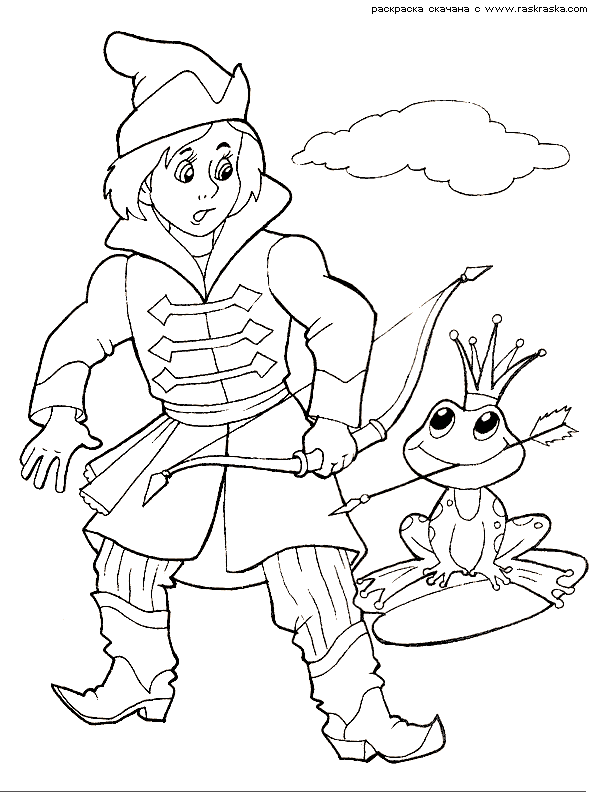 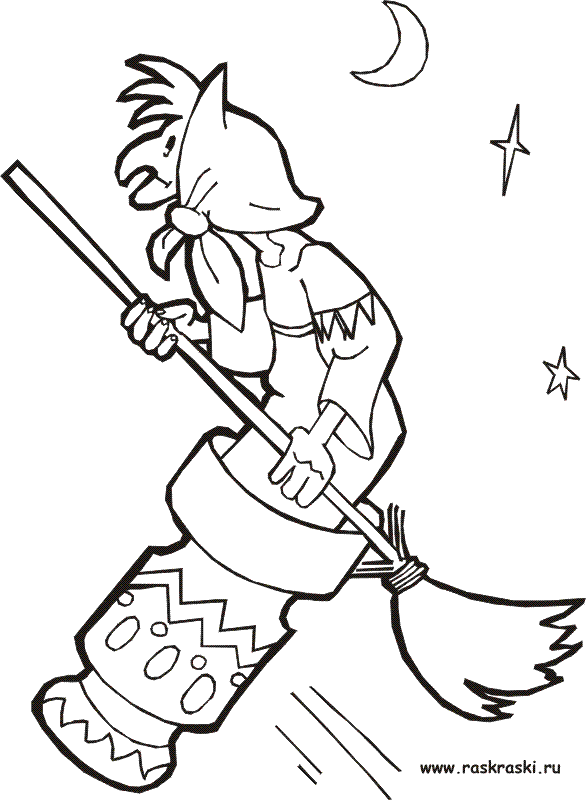 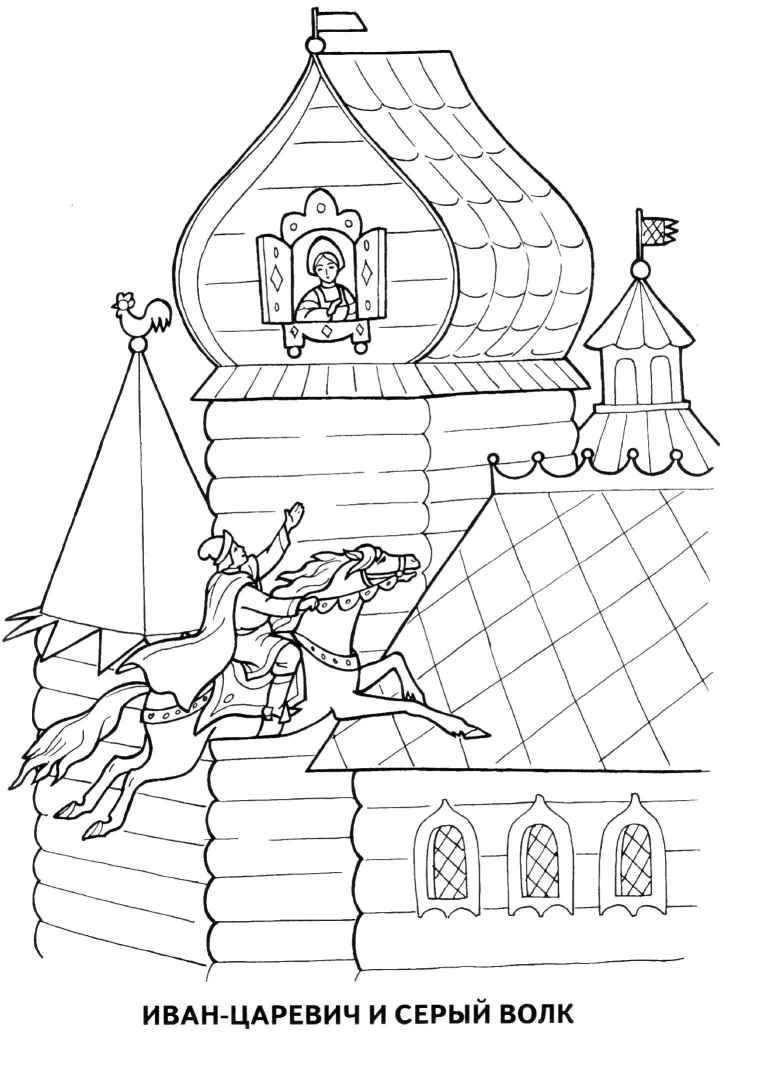 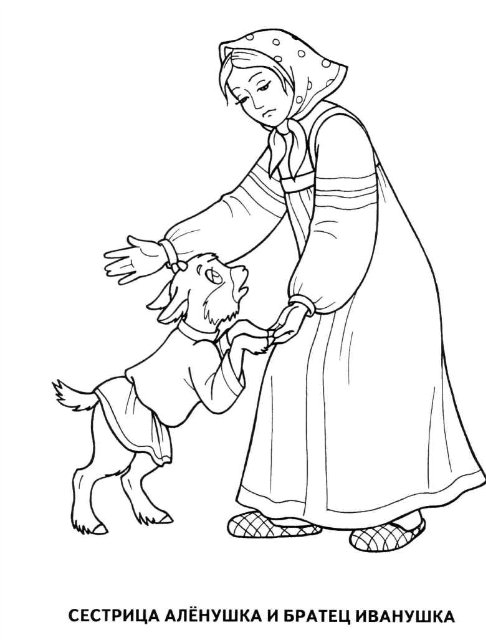 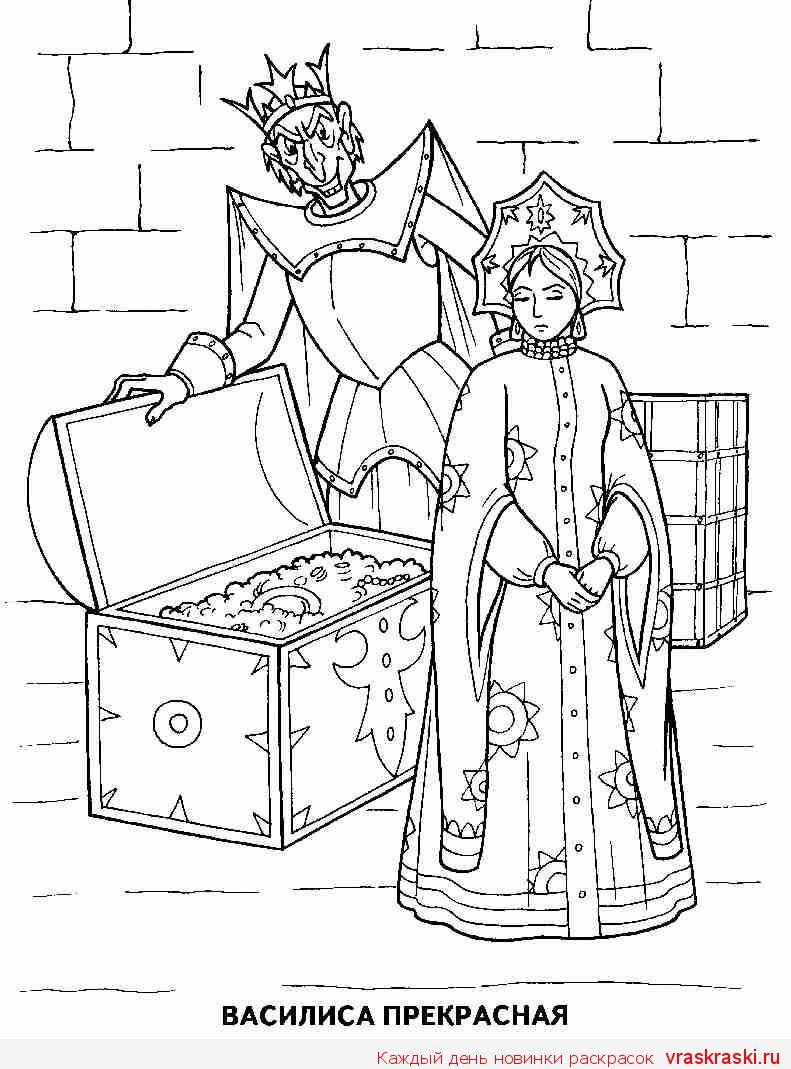 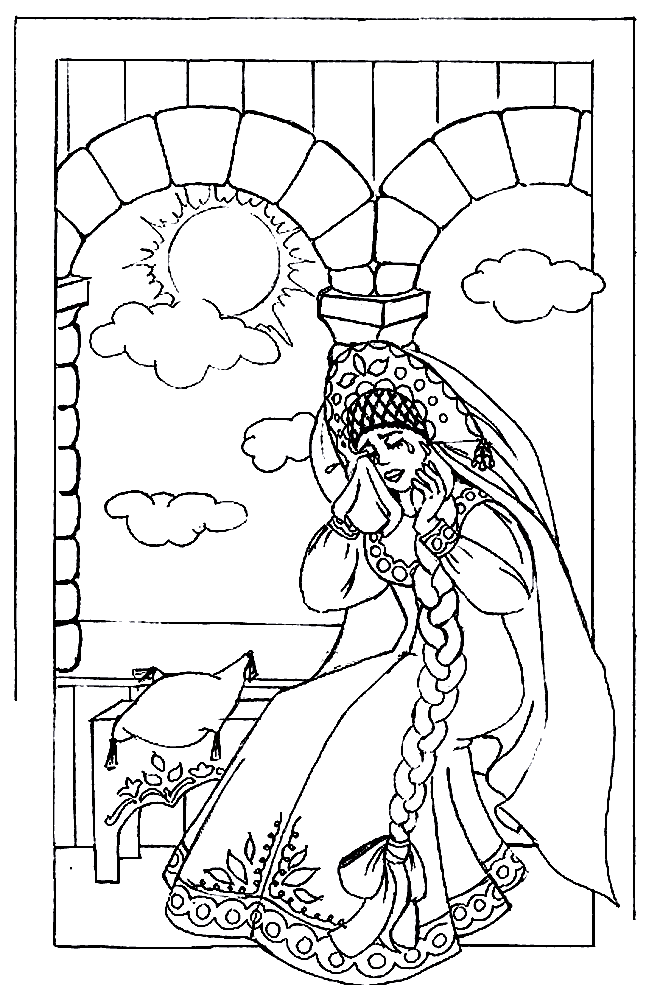 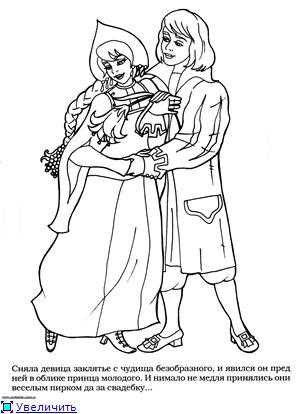 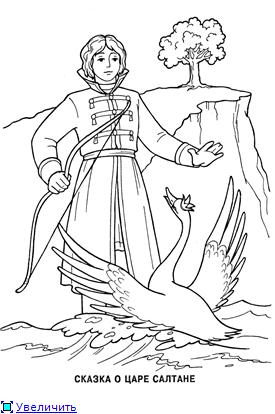 